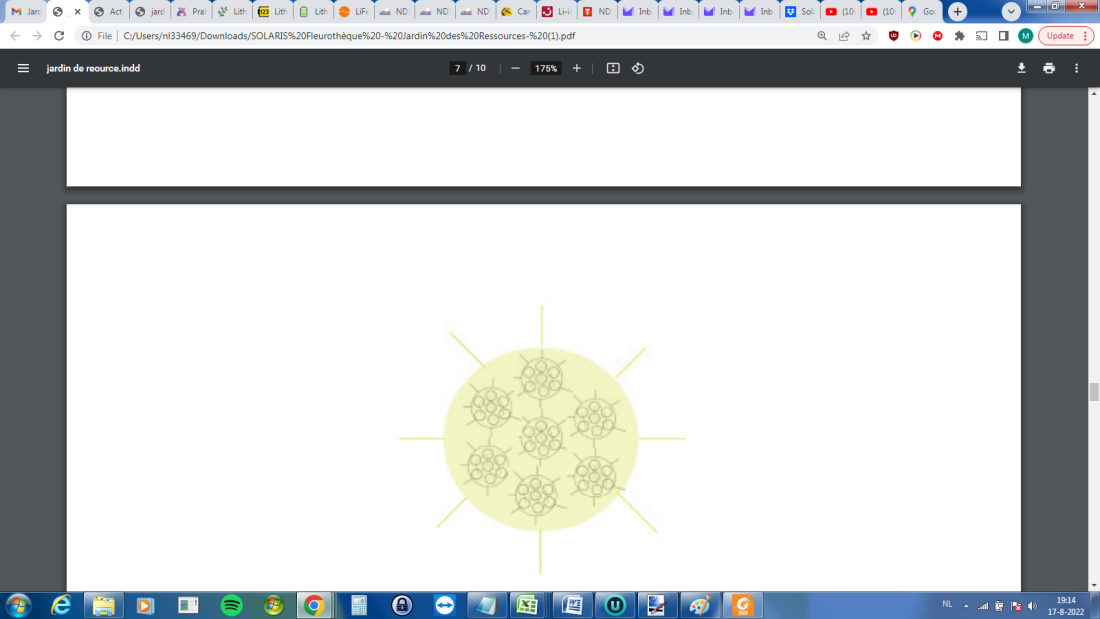 SolarisIn de liefde voor het leven is Solaris de schakel in een universele solidariteit om met veerkracht onze soevereiniteit en collectief te bewerken.'De mens ten dienste van de mens en de planeet
SOLARIS  -  BRONNEN FORMULIERNa toetreding tot de cel wordt dit formulier verzonden naar de contactpersonen die de vertrouwelijkheid van de informatie bewaken.De verspreiding van informatie aan de leden van de cel gebeurt uitsluitend naar goeddunken van elke persoon zelf bij persoonlijke ontmoetingen.Dit formulier hoeft niet vanaf het begin compleet te zijn. Ze kunnen achteraf altijd door u worden gewijzigd of aangevuld. Het is vooral noodzakelijk om de naam, adres en contactmogelijkheden in te vullen. Het draagt bij aan de ontwikkeling van de cel, tot de verbinding en contact met andere netwerken van wederzijdse hulp, solidariteit, informatie, denktanks die werken voor het welzijn van het geheel.Dit formulier bevat alleen wat we kunnen of willen bieden voor het algemeen belang, het is geen inventarisatie van wat we allemaal kunnen of ter beschikking hebben!!De formulieren dragen bij aan de ontwikkeling van de cel, aan de afhankelijkheid en connectie met andere netwerken van wederzijdse hulp, solidariteit of informatie die werken voor het welzijn van het geheel.SOLARIS  -  INSCHRIJF FORMULIER  CEL:        
VERBINDINGEN MET ANDERE NETWERKEN OF GROEPENCOMPETENTIESMATERIALENACCOMMODATIESRaadpleeg bij het invullen ook de suggesties op de volgende paginasAndere informatie, opmerkingen, suggesties:SuggestiesNaam:
Voornaam:
Adres:
Email:Telefoon: Naam op Telegram:Situatie (kruis aan):
  O  Gepensioneerd
  O  Werknemer
  O  Zelfstandige
  O  Werkloos
  O  StudentNetwerk / vereniging:Ik maak deel uit van een netwerk of vereniging:   
  O  Ja    
  O  Nee
Welke: Professionele vaardigheden (beroepsmatig):-
-
-
-----Overige vaardigheden (hobbymatig, kennis, interesse)- Moederstaal:
- Overige talen:
-
-
-------Energiebronnen (specificeer grootte, hoeveelheid))O   Put, bron, sloot:
O   Wateropslag (fles, Jerrycan):
O   Waterfilter:
O   Zonnepaneel:
O   Windmolen:O   Brandstof (Jerrycan):
O   Gas (fles, can):
O   Brandhout:
O   Accu:
O   Generator:O  Anders:Materialen die het collectief van dienst kunnen zijnO   Radiostation
O   Portofoon
O   Kettingzaag
O   LasapparaatO   Tractor
O   Graafmachine
O   LierO   Westontakel
O   Ladder
O   CompressorO   Medische materialen:
O   Rolstoel
O   Krukken
O   Bouwgereedschap:
O   Tuingereedschap:
O   Anders:Transportmiddelen (specificeer grootte, zitplaatsen,…)O   Auto:
O   BestelautoO   Bus:
O   Zwaar vervoer middel:O   Motor:
O   Fiets:
O   Aanhanger:O   Paard: 
O   Ezel:
O   Boot:O   Anders:Opvang van personen (voorwaarden door uzelf te bepalen)Ik kan mensen opvangen bij mij thuis:        O  Ja        
  O  Nee
Aard van de opvang:     
O  Kamer:
O  Studio:
O  Caravan:
O  Terrein voor Camper:
O  Anders:Aantal personen: Voorwaarden:Tuinbouwgrond: (Specificeer aantal vierkante meters)O  Moestuin:O  Grond voor een moestuin (nog in cultuur te brengen):O  Kruidentuin, type (kruis aan):     O smaakmakers   
     O geneeskrachtige kruiden
O  Kas:O  Composthoop:                      m3Kennis/vaardighedenKennis/vaardighedenVoeding/waterGezondheid/welzijnVoorraad opbouwen/beherenVoorraad opbouwen/beherenKoken, lokaal, in het seizoen, beter, goedkoper...Eerste hulp verlenenVoedsel bewarenBehandelen met conventionele geneeskundeKruiden kwekenBehandeling met alternatieve geneesmiddelenEen moestuin aanleggenKennis van geneeskrachtige plantenPermacultuur kennisKennis van oude remediesKennis van paddenstoelenAdvies over voedingKennis van "wilde" eetbare plantenHet maken van hygiëne/cosmetica/reinigingsproductenKoken van "wilde" eetbare plantenEnergiezorgKennis van kippenhokkenPsychologische ondersteuningWater opvangen/filtreren/zuiverenAdvies om blootstelling aan straling te verminderenHaar knippenLeefomgevingVervoerVoorraad opbouwen/beherenOnderhoud/reparatie van een fietsDoe-het-zelf werkAuto onderhoud/reparatieElektrisch werkTimmerwerkComputer/telecommunicatieLoodgieterswerkIT-ondersteuningProblemen met elektrische apparaten oplossenOvergang naar open source softwareoplossingenHulp bij tuinonderhoudBewaren/beveiligen van belangrijke documentenHulp bij composteringBescherming van uw digitale gegevensOpvang/gebruik van regenwaterKennis van zendontvangers, portofoon, radioEen droogtoilet inrichtenKennis van alternatieve valutaNaaiwerkUitrusting/materialenUitrusting/materialenAccommodatiesVerblijfOverdekte vergader-/workshopruimteInklapbare of staande tafelBuiten vergader-/werkplaatsruimteKlapstoelenKeuken geschikt voor een kookworkshopPrieel/tuinhuisjeGarage voor technische werkplaatsGrote thermoskan met pompOpslagruimteKoelkast doosTuin/veld voor de teeltGrote pan/ketel voor collectief kokenDokterspraktijkConserveringsmaterialenSlaapcapaciteit in geval van nood LuchtbedOverdekte vergader-/workshopruimtePomp voor luchtmatrasVervoer (uit te lenen)Deken/slaapzakAuto / Bestelwagen / VrachtwagenCamping tentAuto aanhangerAndere kampeeruitrustingKleine auto / scooterGezondheidAcculaderEerste hulp kitFiets / Elektrische fietsKrukkenFietskarSpalken: Cervicaal / Pols / Elleboog / Knie / EnkelFietspompMassage: Tafel / Stoel / MachineScooter / Elektrische scooterLeefomgeving (uit te lenen)Boeken/magazinesDekzeilVoedselbewaringKruiwagenGroentetuinTouwPermacultuurSteigersChampignonsLadderWilde eetbare plantenBak (groot)Gezondheid/WelzijnVerlengsnoer (groot)Lichte woningbouw, schuurtjesWaterzuigerKlussen, doe-het-zelfOntstopperComposteringHogedrukreinigerPreppenDompelpompBoorSchuurmachineZaagSchroevendraaierGereedschapskistShredderBosmaaierHeggenschaar: Mechanisch / ElektrischMaaier: Mechanisch / Benzine / ElektrischKettingzaagTuingereedschapNaaimachineNaaidoos